Gemeente HellendoornT.a.v. het college van Burgemeester en Wethoudersvan de gemeente HellendoornPostbus 2007440 AE  NijverdalCC: GemeenteraadNijverdal, 3 november 2015 Betreft: Rapportage keukentafelgesprekken Hellendoorn 2015Geacht College,Voor u ligt de Rapportage keukentafelgesprekken Hellendoorn 2015 die wij u hierbij aanbieden. Het rapport bevat de resultaten van het onderzoek naar het verloop van deze gesprekken in de gemeente Hellendoorn in de periode van 1 januari tot en met 31 juli 2015. Het rapport zal in de openbare vergadering van de Wmo-raad op 7 december worden behandeld. Wij nodigen u graag uit om bij deze presentatie aanwezig te zijn.Het onderzoek is uitgevoerd door de Projectgroep keukentafelgesprekken in opdracht van de Wmo-raad  in nauwe samenwerking met de ouderenbonden. Zowel de ouderenbonden als de Wmo-raad vinden het belangrijk de vinger aan de pols te houden bij de uitvoering van de huishoudelijke hulp, waarvoor de gemeente sinds 1 januari 2015 geheel verantwoordelijk is. De keukentafelgesprekken zijn een belangrijk instrument hierbij. Wij wilden graag weten hoe het er in de praktijk van deze gesprekken echt aan toe ging. Wat is de ervaring van cliënten? Wat vinden zij positief aan deze aanpak? Wat kan mogelijk beter?Het rapport is gebaseerd op de ervaringen van 26 cliënten en hun mantelzorgers. Zij zijn na hun keukentafelgesprekken uitgebreid geïnterviewd door de projectgroep.  De omstandigheden waren in de eerste helft van 2015 behoorlijk verwarrend en tumultueus. De mogelijkheden voor de projectgroep om met de cliënten in contact te komen waren bovendien beperkt. Daardoor is de groep respondenten iets kleiner dan de Wmo-raad zich had gewenst. De groep is evenmin volledig representatief voor de totale populatie. Maar het rapport geeft wel,  zoals de bedoeling was, inzicht in het verloop van de gesprekken. Wat goed ging en wat nog niet, blijkt op een aantal punten wel degelijk uit de rapportage.De Wmo-raad beveelt het rapport met zijn conclusies en aanbevelingen van harte in uw aandacht aan. Verbeterpunten die met name uit het rapport naar voren kwamen: de  communicatie, de informatievoorziening en de aandacht voor de onafhankelijke cliëntondersteuning. Conform de Regeling burgerparticipatie artikel 9.3 ontvangt de Wmo-raad graag uw schriftelijke reactie op dit advies. 
Met vriendelijke groet,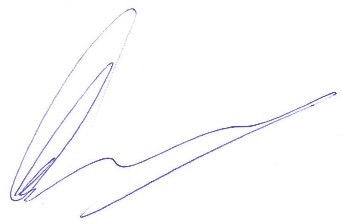 
Drs. G. H. Ingenhoest
Voorzitter Wmo-raad Hellendoorn			